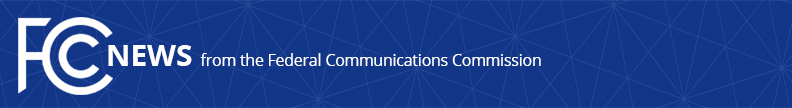 Media Contact: Neil Grace (202) 418-0506neil.grace@fcc.govCharlie Meisch, (202) 418-2943charles.meisch@fcc.govFor Immediate ReleaseSINCLAIR SETTLES FCC INVESTIGATION INTO RETRANSMISSION NEGOTIATION VIOLATIONS FOR $9.5M Company agrees to implement compliance plan WASHINGTON, July 29, 2016 – The Federal Communications Commission announced today that Sinclair Broadcast Group will pay $9,495,000 to resolve a number of Media Bureau investigations, including the Bureau’s investigation of allegations that Sinclair violated its obligation to negotiate for retransmission consent in good faith.   The Commission’s retransmission consent rules, as mandated by Congress, forbid a broadcaster to negotiate jointly for one of its stations and for another station in the same market that it does not control.  In its investigation, the Media Bureau found that, over the course of seven months, Sinclair negotiated retransmission consent on behalf of dozens stations that it did not control at the same time that it was negotiating for its own stations in the same markets. “As Chairman Wheeler made clear just this month, the Commission will not hesitate to take enforcement action where broadcasters or pay TV providers violate their good faith obligations,” said Media Bureau Chief Bill Lake.  “Today’s action demonstrates our strong commitment to vigilantly enforce our retransmission consent rules when necessary.”In addition to agreeing to pay $9,495,000, Sinclair has agreed to implement a compliance plan aimed at ensuring no similar violations in the future. Today’s action is the first of its kind to enforce the Commission’s long-standing retransmission consent rules.The settlement also resolves a number of other issues that had been pending for Sinclair-owned stations, and the Bureau has agreed to grant all pending Sinclair renewal applications as part of the settlement terms.    The Consent Decree with Sinclair Broadcasting Group is available at: https://www.fcc.gov/document/sinclair-bad-faith-negotiation-settlement. ###
Office of Media Relations: (202) 418-0500TTY: (888) 835-5322Twitter: @FCCwww.fcc.gov/office-media-relations This is an unofficial announcement of Commission action.  Release of the full text of a Commission order constitutes official action.  See MCI v. FCC, 515 F.2d 385 (D.C. Cir. 1974).